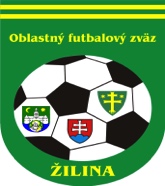 ÚRADNÁ SPRÁVA číslo 11ŠDK žiada všetky kluby s družstvami prípraviek, aby do stredy 10.10.2019 nahrali do systému ISSF nominácie družstiev do 1. kola prípraviek za účelom uzatvorenia zápisov o stretnutí. V prípade nenahratia nominácie bude družstvo zo súťaže vylúčené. ŠDK upozorňuje kluby z dôvodu množiacich sa žiadostí o zmenu termínu stretnutia, že žiadosť o zmenu termínu MFS, ktoré sa má odohrať počas najbližšieho víkendu, musí byť podaná a schválená oboma klubmi najneskôr do pondelka 12,00 hod príslušného týždňa výlučne prostredníctvom systému ISSF. Po uvedenom termíne žiadosť ŠDK schváli len vo výnimočných prípadoch, ktoré budú riadne odôvodnené.1. ŠDK - predseda Peter VACHAN, zasadnutie dňa 3. 10. 2019Nepodmienečné pozastavenie výkonu športu podľa DP čl. 9/2b2 a čl. 17 DP:Vylúčení po 2. ŽK. DS – nepodmienečné pozastavenie výkonu športu na 1 súťažné stretnutie, podľa DP čl. 9/2b2 a čl. 37/3 DP:Denis Ďurkáč, 1287665, Brodno I. DT dospelí, od 30. 9. 2019, 10 EURŠtefan Vároš, 1236763, Hrabové III. DT dospelí, od 30. 9. 2019, 10 EURMarek Krajči, 1335766, Kotešová I. Tr dorast, od 30. 9. 2019, 5 EURNepodmienečné pozastavenie výkonu športu na 1 súťažné stretnutie za 5 napomenutí ŽK podľa čl. 37/5a DP:Pavol Gaňa, 1245381, Hlboké I. DT dospelí, od 30. 9. 2019, 10 EURVojtech Hrabovský, 1130256, Hrabové III. DT dospelí, od 30. 9. 2019, 10 EURDisciplinárne oznamy:ŠDK trestá Akadémia Juventus Žilina pokarhaním za spôsobenie oneskoreného začiatku s. s. dospelých, 10 EURŠDK trestá FK Fatran Dolná Tižina pokutou 166 EUR za neoprávnený štart hráča v s.s. 8. kola III. DT dospelých FK Fatran Dolná Tižina – ŠK Dolný Hričov, 10 EURŠDK trestá Marek Šmehyl 1256751 zákaz výkonu športu na 3 mesiace podľa DP 53/1, 2b, 10 EURŠDK trestá TJ Mojš pokutou 50 EUR podľa RS 87.5, 10 EURŠDK trestá FK Pšurnovice pokutou 33 EUR podľa RS 87.7, 10 EUR ŠDK trestá Lukáš Ďurina vedúci FK Fatran Dolná Tižina zákazom všetkých funkcií v klube na 3 mesiace podľa DP 53/3b, 10 EURŠDK trestá Marek Bela 1279066 FK Fatran Dolná Tižina zákazom výkonu funkcie kapitánana 3 mesiace podľa DP 53/3b, 10 EURŠportovo – technické oznamy:ŠDK kontumuje s. s. 9. kola II. Triedy dorastu Súľov – Pšurnovice na 3:0 v prospech FK Súľov podľa SP 82/1bŠDK kontumuje s. s. 8. kola III. DT dospelých FK Fatran Dolná Tižina – ŠK Dolný Hričov na 3:0 v prospech ŠK Dolný Hričov podľa SP 82/1f ŠDK upozorňuje kluby I. a II. DT na povinnosť vyhotovovať neprerušovaný videozáznam v domácich s. s. od vstupu rozhodcov na HP pred 1. polčasom ako aj 2 polčasom a po ich odchod do kabín cez polčasovú prestávku a po ukončení s. s. v zmysle RS 80. Súťaž prípraviek: na stránke www.futbalzilina.sk bolo zverejnené rozdelenie družstiev do skupín spolu s termínmi turnajov + tel.kontakt. Najbližšie zasadanie ŠDK sa uskutoční dňa 10. 10. 2019 (štvrtok) o 16:00 v priestoroch ObFZ Žilina.2. KR – predseda Juraj Krajči, zasadnutie dňa 2.10.2019Zmeny DL číslo 10: Ospravedlnenia: Matejčík, Škola- celý súťažný ročník; Rogoň, Svoreň, Muráň, Sobola, Kašjak- celá jesenná časť; Martinec st.: PN; Mikurda 28-29.9., Ištvánik- soboty; Dikoš: soboty a nedele doobeda, Vlasatý, Masiarik: do odvolania; Valek: zranený do 11.10.; Holeš: PN do odvolania; Turský: prac.dni, Harciník: soboty do 12:00; Charbuliak: do odvolania;   Michal J.: 5.10.; Čupec: 5.10, 6.10. do 14:00; Gešová: prac. dni (po-štv.) a 4-6.10.; Matula: 26-27.10.; Žitník: prac. dni  a nedele poobede; Ciprich: 4-5.10; Kučera: 5.10.; Takáč: 5-6.10.; Ďurina 5.10. celý deň a 6.10. dopoludnia; Franek 5-6.10.; Ištvánik: 27.10.-4.11; Mahút: 5.10.; Michal M.: 5.10.; Mitúch: 5.10. od 12:00; Harciník L.: 5.-6.10.; Dikoš: 5.-6.10.; Bříza: 5.-6.10.; Ukropová: 6.10. do 12:00; Gabaj: 5.-6.10.KR zaevidovala podnet na výkon R v stretnutí I. DOXX Bet triedy dospelých medzi TJ Bánová B Brezany a ŠK Petrovice od ŠK Petrovice. Na základe vzhliadnutého videozáznamu vyhodnotila podnet ako opodstatnený.KR žiada predstaviteľov klubov aby námietky a sťažnosti na výkon rozhodcov podávali výlučne prostredníctvom ISSF. KR sa podnetmi, ktoré nespĺňajú RS kapitola XIV body 81-83 nebude zaoberať. Za závažné pochybenie sa považuje neoprávnené udelenie ČK hráčovi (prípadne neoprávnené udelenie ŽK, ktorá je súčasťou udelenia ČK po 2. ŽK), neudelenie ČK hráčovi, nesprávne nariadený PK, nesprávne uznaný, prípadne neuznaný gól. V ideálnom prípade žiadame aj s uvedením presného času podľa futbalnetu za predpokladu, že video je zverejnené na futbalnete.KR žiada kluby aby brali na zreteľ najmä u dospelých, keď stretnutie rozhoduje iba jeden rozhodca, že je naozaj veľmi ťažké rozhodovať stretnutia bez AR. KR oznamuje verejnosti že v priebehu júla - septembra vyškolila nižšie uvedených 8 nových rozhodcov, Týmto dáváme do pozornosti aj klubom, ktoré nespĺňajú predpísaný počet R, že žiaden  z niššie uvedených nemá klubovú príslušnosť.Adam Charbuliak;	 0904 173 198Lukáš Harciník; 	 0908 403 150Adam Domorák;	 0917 565 045Erik Bujný; 	         0910 350 360Daniel Dobrovič; 	0910 675 826Benjamín Kučera; 	0940 533 516Dominik Lokaj;	0908 192 716Dávid Krško; 		0919 233 180KR pripravuje ďalšie školenie rozhodcov v priebehu februára 2020, doteraz neprihlásení záujemcovia sa môžu prihlásiť na kr-obfzza@obfzza.sk. Následne budú v dostatočnom predstihu záujemcovia informovaní o termíne a čase školenia.KR upozorňuje všetkých R, že ospravedlnenia je možné posielať na známu adresu delegovanie@obfzza.sk najneskôr do pondelka 20:00 hod. Po tomto termíne bude ospravedlnenie považované za neskoré (s pokutou).3. TMK – predseda Ján CapkoÚsek vzdelávania trénerov SFZ v spolupráci s TMK SsFZ organizuje v termíne 16.11.2019 – 06.05.2020 v Banskej Bystrici školenie trénerov UEFA B licencie (pre držiteľov UEFA GR C licencie). Prihlásiť sa na školenie je možné do 20.10.2019. Podrobné informácie ohľadom organizácie školenia, podmienok prijatia a záväznej prihlášky sú zverejnené na internetovej stránke SFZ v časti SFZ/Tréneri/Školenia a na stránke ssfz.sk - aktualityÚsek vzdelávania trénerov SFZ v spolupráci s TMK SsFZ organizuje v termíne 30.11.2019 – 24.02.2020 v Banskej Bystrici školenie trénerov UEFA Grassroots C licencie (pre trénerov bez trénerskej licencie). Prihlásiť sa na školenie je možné do 01.11.2019. Podrobné informácie ohľadom organizácie školenia, podmienok prijatia a záväznej prihlášky sú zverejnené na internetovej stránke SFZ v časti SFZ/Tréneri/Školenia a na stránke ssfz.sk - aktuality4. Sekretariát - ObFZUpozrňujeme FK - ktoré čerpali dotáciu na modernizáciu infraštruktúry amatérskeho futbalu, že koncom septembra a začiatkom októbra prebehne kontrola čerpania prostriedkov, dotací infraštruktúry. Chceme Vás informovať a upozorniť zároveň o aktuálne nastavenom systéme /v ISSF/ už v súlade so všetkými legislatívnymi požiadavkami pre športových odborníkov. Kedy je profil športového odborníka aktívny?
Hrač - platný registračný preukaz SFZ + členský poplatok = Aktívny
Delegát/Pozorovateľ - platný registračný preukaz SFZ + platná licencia alebo kvalifikácia + členský poplatok = Aktívny
Rozhodca - platný registračný preukaz SFZ + platná licencia alebo kvalifikácia + členský poplatok = Aktívny
Tréner - platná licencia alebo kvalifikácia + členský poplatok = Aktívny
Agent -  člensky poplatok = Aktívny Úhrada R prostredníctvom kreditov:Upozorňujeme funkcionárov FK, ktorých družstvá štartujú v súťažiach mládeže, že SFZ spustil možnosť automatickej úhrady delegovaných osôb (z MFS mládeže) prostredníctvom kreditov, Celý návod nájdete tu :https://demo.csm.sportnet.online/help/automaticke-uhrady-nakladov-delegovanych-osobIng. Igor Krško  v.r.                                              Milan Matejčík  v.r.   predseda ObFZ	sekretár ObFZZmeny termínovZmeny termínovZmeny termínovZmeny termínovZmeny termínovZmeny termínovZmeny termínovZmeny termínovSúťažKoloDomáciHostiaNový termínPoplatok POZNÁMKAI.trieda dospelí10ŠtiavnikVeľké Rovné6.10.2019 o 14,3012ZástranieVeľké Rovné20.10.2019 o 14,0013NededzaHlboké26.10.2019 o 11,0013ZástranieJablonové26.10.2019 o 14,0011ŠtiavnikJablonové3.11.2019 o 14,00I.trieda dorast10BytčicaVeľké Rovné5.10.2019 o 14,3010TerchováKrasňany5.10.2019 o 14,30 ihrisko Terchová12KrasňanyVeľké Rovné20.10.2019 o 11,3012TerchováKotešová20.10.2019 o 11,30 ihrisko Terchová13KotešováVeľké Rovné26.10.2019 o 11,30I.trieda žiaci10Hvozdnica Veľké Rovné6.10.2019 o 10,0011VarínDlhé Pole13.10.2019 o 10,00 ihrisko Nezb. Lúčka12VarínVeľké Rovné20.10.2019 o 10,00 ihrisko Nezb. Lúčka13Dlhé PoleVeľké Rovné26.10.2019 o 10,0013VarínHliník26.10.2019 o 10,00 ihrisko Nezb. LúčkaII.A trieda žiaci10ĎurčináLietava5.10.2019 o 10,0011KuneradĎurčiná13.10.2019 o 10,00I.trieda ml. žiaci10Bytčica KŠK Žilina3.10.2019 o 16,15Bytčica 5 €10Bánová BHôrky3.10.2019 o 16,3010PodhorieZbyňov4.10.2019 o 16,3011RajecFA UNITED 13.10.2019 o 10,0012Juventus ŽilinaRajec17.10.2019 o 19,0012ZbyňovHôrky19.10.2019 o 9,308BytčicaZbyňov22.10.2019 o 16,1513RajecHliník27.10.2019 o 10,00Dát.ČasKinfoDomáciHostia5.10.10:0010KSSFZ žiaciOFK Teplička nad VáhomFK Slávia StaškovR Durmis Natália5.10.14:3010KdorastFK TerchováTJ Fatran KrasňanyR Mihálik za Mahút6.10.10:0010KžiaciTJ Tatran BytčicaTJ Partizán KuneradAR Kučera Benjamín